From: Fiutowska Jadwiga Teresa [mailto:xxxxxxxxxxxxxxxxxxxx] 
Sent: Monday, April 23, 2018 11:44 AM
To: Hrdlička Petr
Cc: Hofmanová Michaela
Subject: RE: objednávka VZ"Dobrý den, děkujeme za zaslanou objednávku pro Česká Centra, příspěvkovou organizaci MZV, na "Prodloužení podpory zálohovacího software Veeam" VZ 39_2018_H.Tuto objednávku akceptujeme a souhlasíme s uveřejněním příslušných dokumentů v registru smluv."S pozdravem,Jadwiga Teresa FiutowskaSales Support, Koordinátor IMS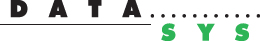 DATASYS s.r.o.Jeseniova 2829/20130 00 Praha 3 – ŽižkovČeská republika-----------------------------------------------------------------------------------IČ  /  61249157  /  DIČ  /  CZ61249157Společnost je zapsána v Obchodním rejstříku Městského soudu v Praze, oddíl C, vložka 28862. 
Společnost je držitelem certifikací ISO 9001, ISO 14001, ISO/IEC 20000-1, ISO/IEC 27001 a BS OHSAS 18001.-----------------------------------------------------------------------------------Mobil        /  xxxxxxxxxxxxxxxxxxKancelář    /  xxxxxxxxxxxxxxxxxxEmail         /  xxxxxxxxxxxxxxxxxxxx Web          /  http://www.datasys.cz -----------------------------------------------------------------------------------PROHLÁŠENÍ:Tato zpráva má výhradně informativní charakter. Obsah této zprávy odesílatele smluvně nezavazuje a je včetně příloh považován za důvěrný. Odesílatel nemá v úmyslu touto zprávou přijmout nabídku, uzavřít smlouvu nebo potvrdit uzavření smlouvy. Vylučuje se zejména možnost, aby jedna z jednajících stran přijala nabídku na uzavření smlouvy s jakoukoliv odchylkou či dodatkem, protože takové jednání je považováno za novou nabídku na uzavření smlouvy. Rovněž se vylučuje, aby smlouva byla uzavřena konkludentním přijetím návrhu smlouvy. Jednání odesílatele před uzavřením smlouvy nemá charakter smlouvy o smlouvě budoucí. Zpráva zároveň nezakládá předsmluvní odpovědnost jejího odesílatele, ledaže je odesílatelem ve zprávě uvedeno výslovně jinak. Pokud nejste zamýšleným adresátem této zprávy, je zpřístupnění, kopírování, distribuce nebo užití obsahu zprávy přísně zakázáno. V takovém případě, prosím, okamžitě informujte odesílatele a poté zprávu včetně příloh odstraňte z Vašeho systému.